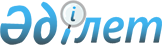 Аудандық мәслихаттың 2012 жылғы 21 желтоқсандағы № 77 "Хромтау ауданының 2013-2015 жылдарға арналған бюджетін бекіту туралы" шешіміне өзгерістер енгізу туралы
					
			Күшін жойған
			
			
		
					Ақтөбе облысы Хромтау аудандық мәслихатының 2013 жылғы 4 желтоқсандағы № 142 шешімі. Ақтөбе облысының Әділет департаментінде 2013 жылғы 6 желтоқсанда № 3704 болып тіркелді. Күші жойылды - Ақтөбе облысы Хромтау аудандық мәслихатының 2014 жылғы 24 ақпандағы № 160 шешімімен      Ескерту. Күші жойылды - Ақтөбе облысы Хромтау аудандық мәслихатының 24.02.2014 № 160 шешімімен.

 



      Қазақстан Республикасының 2001 жылғы 23 қаңтардағы № 148-II «Қазақстан Республикасындағы жергілікті мемлекеттік басқару және өзін-өзі басқару туралы» Заңының 6 бабына, Қазақстан Республикасының 2008 жылғы 4 желтоқсандағы № 95 Бюджеттік Кодексінің 9 және 106 баптарына сәйкес аудандық мәслихат ШЕШІМ ЕТТІ:



      1. Аудандық мәслихаттың 2012 жылғы 21 желтоқсандағы № 77 «Хромтау ауданының 2013-2015 жылдарға арналған бюджетін бекіту туралы» шешіміне (нормативтік құқықтық актілерді мемлекеттік тіркеу тізілімінде № 3487 болып тіркелген, аудандық «Хромтау» газетінің 2013 жылдың 17 қаңтарындағы № 4-7 сандарында жарияланған) мынадай өзгерістер енгізілсін:



      1) 1 тармақта:

      1) тармақшасында

      кірістер

      «3 972 650,7» деген цифрлар «3 958 013,5» деген цифрлармен ауыстырылсын;

      оның ішінде:

      трансферттер түсімдері бойынша

      «1 519 958,7» деген цифрлар «1 505 242,7» деген цифрлармен ауыстырылсын;

      2) тармақшасында;

      шығындар

      «4 073 714,6» деген цифрлар «4 059 077,4» деген цифрлармен ауыстырылсын;



      2) 6 тармақта:

      15 абзац бөлігінде:

      «1 000,0» деген цифрлар «0,0» деген цифрлармен ауыстырылсын;

      18 абзац бөлігінде:

      «15 073,0» деген цифрлар «14 315,0» деген цифрлармен ауыстырылсын;



      3) 9 тармақта:

      4 абзац бөлігінде:

      «70 000,0» деген цифрлар «57 042,0» деген цифрлармен ауыстырылсын;



      4) Көрсетілген шешімдегі 1 қосымша осы шешімдегі қосымшаға сәйкес редакцияда жазылсын.



      2. Осы шешім 2013 жылдың 1 қаңтарынан бастап қолданысқа енгізілсін.      Аудандық мәслихаттың               Аудандық мәслихаттың

      сессия төрағасы                           хатшысы        Н.Имандосов                           Д.Молдашев

Аудандық мәслихаттың

2013 жылдың 4 желтоқсандағы № 142 шешіміне қосымша

Аудандық мәслихаттың 2012 жылдың

21 желтоқсандағы № 77 шешіміне № 1 қосымша 2013 жылға арналған аудандық бюджет
					© 2012. Қазақстан Республикасы Әділет министрлігінің «Қазақстан Республикасының Заңнама және құқықтық ақпарат институты» ШЖҚ РМК
				санатысанатысанатысанатыСомасы (мың теңге)сыныбысыныбысыныбыСомасы (мың теңге)ішкі сыныбыішкі сыныбыСомасы (мың теңге)АТАУЫСомасы (мың теңге)12345I. Кірістер3 958 013,51Салықтық түсiмдер2 256 84201Табыс салығы281 9452Жеке табыс салығы281 945Төлем көзінен салық салынатын табыстардан ұсталатын жеке табыс салығы228 330Төлем көзінен салық салынбайтын табыстардан ұсталатын жеке табыс салығы31 200Төлем көзінен салық салынатын шетелдік азаматтар табыстарынан ұсталатын жеке табыс салығы22 41503Әлеуметтік салық196 4341Әлеуметтік салық196 434Әлеуметтік салық196 43404Меншікке салынатын салықтар1 746 8981Мүлікке салынатын салықтар1 663 836Заңды тұлғалар мен жеке кәсіпкерлердің мүлкіне салынатын салық1 659 701Жеке тұлғалардың мүлкіне салынатын салық 4 1353Жер салығы21 562Ауылшаруашылық маңызы бар жерлерге жеке тұлғаларға салынатын жер салығы80Елді мекендердің жерлеріне жеке тұлғалардан алынатын жер салығы1 380Өнеркәсіп, көлік, байланыс, қорғаныс жеріне және ауыл шаруашылығына арналмаған өзге де жерге салынатын жер салығы7 100Ауыл шаруашылығы маңыздағы жерлерге заңды тұлғалар мен жеке кәсіпкерлерден, жеке нотариустар мен адвокаттардан алынатын жер салығы2Елді мекендер жерлеріне заңды тұлғалардан жеке кәсіпкерлерден, жеке нотариустар мен адвокаттардан алынатын жер салығы13 0004Көлік құралдарына салынатын салық57 000Заңды тұлғалардан көлік құралдарына салынатын салық13 000Жеке тұлғалардың көлік құралдарына салынатын салық44 0005Бірыңғай жер салығы4 500Бірыңғай жер салығы4 50005Тауарларға, жұмыстарға және қызметтерге салынатын ішкі салықтар24 5652Акциздер4 450Заңды және жеке тұлғалар бөлшек саудада өткізетін, сондай-ақ өзінің өндірістік мұқтаждарына пайдаланылатын бензин (авиациялықты қоспағанда)2 800Заңды және жеке тұлғаларға бөлшек саудада өткізетін, сондай-ақ өз өндірістік мұқтаждарына пайдаланылатын дизель отыны1 6503Табиғи және басқа да ресурстарды пайдаланғаны үшін түсетін түсімдер8 200Жер учаскелерін пайдаланғаны үшін төлем8 2004Кәсіпкерлік және кәсіби қызметті жүзеге асырғаны үшін алынатын алымдар11 470Жеке кәсіпкерлерді мемлекеттік тіркегені үшін алынатын алым700Жекелеген қызмет түрлерімен айналысу құқығы үшін алынатын лицензиялық алым1 400Заңды тұлғаларды мемлекеттік тіркегені және филиалдар мен өкілдіктерді есептік тіркегені, сондай-ақ оларды қайта тіркегені үшін алым140Жылжымалы мүлікті кепілдікке салуды мемлекеттік тіркегені үшін алынатын алым380Көлік құралдарын мемлекеттік тіркегені, сондай-ақ оларды қайта тіркегені үшін алынатын алым735Жылжымайтын мүлікке және олармен мәмле жасау құқығын мемлекеттік тіркегені үшін алым7 100Жергілікті маңызы бар және елді мекендердегі жалпы пайдаланудағы автомобиль жолдарының бөлу жолағында сыртқы (көрнекі) жарнамаларды орналастырғаны үшін алынатын төлем1 0155Тіркелген салық445081Мемлекеттік баж7 000Мемлекеттік мекемелерге сотқа берілетін талап арыздарынан алынатын мемлекеттік бажды қоспағанда, мемлекеттік баж сотқа берілетін талап арыздардан, ерекше талап ету істері арыздарынан, ерекше жүргізілетін істер бойынша арыздардан (шағымдардан), сот бұйрығын шығару туралы өтініштерден, атқару парағының дубликатын беру туралы шағымдардан, аралық (төрелік) соттардың және шетелдік соттардың шешімдерін мәжбүрлеп орындауға атқару парағын беру туралы шағымдардың, сот актілерінің атқару парағының және өзге де құжаттардың көшірмелерін қайта беру туралы шағымдардан алынатын баж3 200Азаматтық хал актiлерiн тiркегенi үшiн, сондай-ақ азаматтарға азаматтық хал актiлерiн тiркеу туралы куәлiктердi және азаматтық хал актiлерi жазбаларын өзгертуге, толықтыруға және қалпына келтiруге байланысты куәлiктердi қайтадан бергенi үшiн мемлекеттік баж2 450Шетелге баруға және Қазақстан Республикасына басқа мемлекеттерден адамдарды шақыруға құқық беретін құжаттарды рәсімдегені үшін, сондай-ақ осы құжаттарға өзгерістер енгізгені үшін мемлекеттік баж200Шетелдіктердің паспорттарына немесе оларды ауыстыратын құжаттарына Қазақстан Республикасынан кету және Қазақстан Республикасына келу құқығына виза бергені үшін мемлекеттік баж15Қазақстан Республикасының азаматтығын алу, Қазақстан Республикасының азаматтығын қалпына келтіру және Қазақстан Республикасының азаматтығын тоқтату туралы құжаттарды ресімдегені үшін мемлекеттік баж25Тұрғылықты жерiн тiркегенi үшiн мемлекеттік баж850Аңшы куәлігін бергені және оны жыл сайын тіркегені үшін мемлекеттік баж 40Жеке және заңды тұлғалардың азаматтық, қызметтік қаруының (аңшылық суық қаруды, белгі беретін қаруды, ұңғысыз атыс қаруын, механикалық шашыратқыштарды, көзден жас ағызатын немесе тітіркендіретін заттар толтырылған аэрозольді және басқа құрылғыларды, үрлемелі қуаты 7,5 Дж-дан аспайтын пневматикалық қаруды қоспағанда және калибрі 4,5 мм-ге дейінгілерін қоспағанда) әрбір бірлігін тіркегені және қайта тіркегені үшін алынатын мемлекеттік баж15Қаруды және оның патрондарын сақтауға немесе сақтау мен алып жүруге, тасымалдауға, Қазақстан Республикасының аумағына әкелуге және Қазақстан Республикасынан әкетуге рұқсат бергені үшін алынатын мемлекеттік баж140Тракторшы – машинистің куәлігі берілгені үшін алынатын мемлекеттік баж652Салықтық емес түсiмдер184 626,801Мемлекеттік меншіктен түсетін кірістер11 186,85Мемлекет меншігіндегі мүлікті жалға беруден түсетін кірістер11 108Коммуналдық меншіктегі мүлікті жалдаудан түсетін кірістер503Коммуналдық меншіктегі тұрғын үй қорынан үйлерді жалдаудан түсетін кірістер4 496Аудандық маңызы бар қала, ауыл, кент, ауылдық округ әкімдерінің басқаруындағы мемлекеттік мүлікті жалға беруден түсетін кірістерді қоспағанда ауданның (облыстық маңызы бар қаланың) коммуналдық меншігіндегі мүлікті жалға беруден түсетін кірістер1 036Аудандық маңызы бар қала, ауыл, кент, ауылдық округ әкімдерінің басқаруындағы мемлекеттік мүлікті жалға беруден түсетін кірістерді қоспағанда ауданның (облыстық маңызы бар қаланың) коммуналдық меншігіндегі тұрғын үй қорынан үйлердi жалға беруден түсетін кірістер 5 0737Мемлекеттік бюджеттен берілген кредиттер бойынша сыйақылар78,8Жеке тұлғаларға жергілікті бюджеттен берілген бюджеттік кредиттер бойынша сыйақылар78,804Мемлекеттік бюджеттен қаржыландырылатын, сондай-ақ Қазақстан Республикасы Ұлттық Банкінің бюджетінен (шығыстар сметасынан) ұсталатын және қаржыландырылатын мемлекеттік мекемелер салатын айыппұлдар, өсімпұлдар, санкциялар, өндіріп алулар6201Мұнай секторы ұйымдарынан түсетін түсімдерді қоспағанда, мемлекеттік бюджеттен қаржыландырылатын, сондай-ақ Қазақстан Республикасы Ұлттық Банкінің бюджетінен (шығыстар сметасынан) ұсталатын және қаржыландырылатын мемлекеттік мекемелер салатын айыппұлдар, өсімпұлдар, санкциялар, өндіріп алулар620Жергілікті бюджеттен қаржыландыратын мемлекеттік мекемелер салатын әкімшілік айыппұлдар, өсімпұлдар, санкциялар, өндіріп алулар62006Басқа да салықтық емес түсімдер172 8201Басқа да салықтық емес түсімдер172 820Жергілікті бюджетке түсетін салықтық емес басқа да түсімдер172 8203Негізгі капиталды сатудан түсетін түсімдер11 30201Мемлекеттік мекемелерге бекітілген мемлекеттік мүлікті сату1 7021Мемлекеттік мекемелерге бекітілген мемлекеттік мүлікті сату1 702Жергілікті бюджеттен қаржыландыратын мемлекеттік мекемелерге бекітілген мүлікті сатудан түсетін түсімдер1 70203Жерді және материалдық емес активтерді сату9 6001Жерді сату9 600Жер учаскелерін сатудан түсетін түсімдер9 6004Трансферттердің түсімдері1 505 242,7 02Мемлекеттiк басқарудың жоғары тұрған органдарынан түсетін трансферттер1 505 242,7 2Облыстық бюджеттен түсетін трансферттер1 505 242,7 Ағымдағы нысаналы трансферттер689 323,7 Нысаналы даму трансферттері815 919 Функ. топФунк. топФунк. топФунк. топФунк. топСомасы (мың теңге)Кіші функцияКіші функцияКіші функцияКіші функцияСомасы (мың теңге)ӘкімшіӘкімшіӘкімшіСомасы (мың теңге)БағдарламаБағдарламаСомасы (мың теңге)АТАУЫСомасы (мың теңге)123456II. Шығындар4 059 077,41Жалпы сипаттағы мемлекеттiк қызметтер248 260,701Мемлекеттiк басқарудың жалпы функцияларын орындайтын өкiлдi, атқарушы және басқа органдар202 235,7112Аудан (облыстық маңызы бар қала) мәслихатының аппараты14 760001Аудан (облыстық маңызы бар қала) мәслихатының қызметін қамтамасыз ету жөніндегі қызметтер11 998,7003Мемлекеттік органның күрделі шығыстары2 761,3122Аудан (облыстық маңызы бар қала) әкімінің аппараты52 986001Аудан (облыстық маңызы бар қала) әкімінің қызметін қамтамасыз ету жөніндегі қызметтер42 392003Мемлекеттік органның күрделі шығыстары10 594123Қаладағы аудан, аудандық маңызы бар қала, кент, ауыл, ауылдық округ әкімінің аппараты134 489,7001Қаладағы аудан, аудандық маңызы бар қала, кент, ауыл, ауылдық округ әкімінің қызметін қамтамасыз ету жөніндегі қызметтер127 622,7022Мемлекеттік органның күрделі шығыстары6 86702Қаржылық қызмет33 674452Ауданның (облыстық маңызы бар қаланың) қаржы бөлімі33 674001Ауданның (облыстық манызы бар қаланың) бюджетін орындау және ауданның (облыстық маңызы бар қаланың) коммуналдық меншігін басқару саласындағы мемлекеттік саясатты іске асыру жөніндегі қызметтер 18 982003Салық салу мақсатында мүлікті бағалауды жүргізу856011Коммуналдық меншікке түскен мүлікті есепке алу, сақтау, бағалау және сату13 273018Мемлекеттік органның күрделі шығыстары500033Біржолғы талондарды беру жөніндегі жұмысты ұйымдастыру және біржолғы талондарды сатудан түскен сомаларды толық алынуын қамтамасыз ету жөніндегі жұмыстарды жүргізген мемлекеттік мекемені тарату бойынша іс-шаралар өткізу6305Жоспарлау және статистикалық қызмет12 351453Ауданның (облыстық маңызы бар қаланың) экономика және бюджеттік жоспарлау бөлімі12 351001Экономикалық саясатты, мемлекеттік жоспарлау жүйесін қалыптастыру және дамыту және ауданды (облыстық маңызы бар қаланы) басқару саласындағы мемлекеттік саясатты іске асыру жөніндегі қызметтер9 310004Мемлекеттік органның күрделі шығыстары3 0412Қорғаныс3 90901Әскери мұқтаждар1 620122Аудан (облыстық маңызы бар қала) әкімінің аппараты1 620005Жалпыға бірдей әскери міндетті атқару шеңберіндегі іс-шаралар1 62002Төтенше жағдайлар жөнiндегi жұмыстарды ұйымдастыру2 289122Аудан (облыстық маңызы бар қала) әкімінің аппараты2 289006Аудан (облыстық маңызы бар қала) ауқымындағы төтенше жағдайлардың алдын алу және оларды жою1 144007 Аудандық (қалалық) ауқымдағы дала өрттерінің, сондай-ақ мемлекеттік өртке қарсы қызмет органдары құрылмаған елдi мекендерде өрттердің алдын алу және оларды сөндіру жөніндегі іс-шаралар1 1454Бiлiм беру2 379 728,201Мектепке дейiнгi тәрбие және оқыту362 096464Ауданның (облыстық маңызы бар қаланың) білім бөлімі362 096009Мектепке дейінгі тәрбие ұйымдарының қызметін қамтамасыз ету186 754040Мектепке дейінгі білім беру ұйымдарында мемлекеттік білім беру тапсырысын іске асыруға175 34202Бастауыш, негізгі орта және жалпы орта білім беру1 695 305464Ауданның (облыстық маңызы бар қаланың) білім бөлімі1 695 305003Жалпы білім беру1 653 752006Балаларға қосымша білім беру 41 55309Білім беру саласындағы өзге де қызметтер322 327,2466Ауданның (облыстық маңызы бар қаланың) сәулет, қала құрылысы және құрылыс бөлімі191 005 037Білім беру объектілерін салу және реконструкциялау191 005 464Ауданның (облыстық маңызы бар қаланың) білім бөлімі131 322,2004Ауданның (облыстық маңызы бар қаланың) мемлекеттік білім беру мекемелерінде білім беру жүйесін ақпараттандыру1 787005Ауданның (облыстық маңызы бар қаланың) мемлекеттік білім беру мекемелер үшін оқулықтар мен оқу-әдiстемелiк кешендерді сатып алу және жеткізу5 667007Аудандық (қалалалық) ауқымдағы мектеп олимпиадаларын және мектептен тыс іс-шараларды өткiзу185015Жетім баланы (жетім балаларды) және ата-аналарының қамқорынсыз қалған баланы (балаларды) күтіп-ұстауға асыраушыларына ай сайынғы ақшалай қаражат төлемдері20 244 067Ведомстволық бағыныстағы мемлекеттік мекемелерінің және ұйымдарының күрделі шығыстары103 439,2 6Әлеуметтiк көмек және әлеуметтiк қамсыздандыру109 92302Әлеуметтiк көмек94 179123Қаладағы аудан, аудандық маңызы бар қала, кент, ауыл, ауылдық округ әкімінің аппараты11 222003Мұқтаж азаматтарға үйінде әлеуметтік көмек көрсету11 222451Ауданның (облыстық маңызы бар қаланың) жұмыспен қамту және әлеуметтік бағдарламалар бөлімі82 957002Еңбекпен қамту бағдарламасы11 069004Ауылдық жерлерде тұратын денсаулық сақтау, білім беру, әлеуметтік қамтамасыз ету, мәдениет, спорт және ветеринар мамандарына отын сатып алуға Қазақстан Республикасының заңнамасына сәйкес әлеуметтік көмек көрсету7 811005Мемлекеттік атаулы әлеуметтік көмек115006Тұрғын үй көмегі646007Жергілікті өкілетті органдардың шешімі бойынша азаматтардың жекелеген топтарына әлеуметтік көмек54 66401618 жасқа дейінгі балаларға мемлекеттік жәрдемақылар6 803017Мүгедектерді оңалту жеке бағдарламасына сәйкес, мұқтаж мүгедектерді міндетті гигиеналық құралдармен және ымдау тілі мамандарының қызмет көрсетуін, жеке көмекшілермен қамтамасыз ету 1 84909Әлеуметтік көмек және әлеуметтік қамтамасыз ету салаларындағы өзге де қызметтер15 744451Ауданның (облыстық маңызы бар қаланың) жұмыспен қамту және әлеуметтік бағдарламалар бөлімі15 744001Жергілікті деңгейде халық үшін әлеуметтік бағдарламаларды жұмыспен қамтуды қамтамасыз етуді іске асыру саласындағы мемлекеттік саясатты іске асыру жөніндегі қызметтер 15 316011Жәрдемақыларды және басқа да әлеуметтік төлемдерді есептеу, төлеу мен жеткізу бойынша қызметтерге ақы төлеу228021Мемлекеттік органның күрделі шығыстары 2007Тұрғын үй - коммуналдық шаруашылық203 001,701Тұрғын үй шаруашылығы 110 992,7466Ауданның (облыстық маңызы бар қаланың) сәулет, қала құрылысы және құрылыс бөлімі102 659,6 003Мемлекеттік коммуналдық тұрғын үй қорының тұрғын үйін жобалау, салу және (немесе) сатып алу43 617,6004Инженерлік коммуникациялық инфрақұрылымды жобалау, дамыту, жайластыру және (немесе) сатып алу 59 042455Ауданның (облыстық маңызы бар қаланың) мәдениет және тілдерді дамыту бөлімі2 400024"Жұмыспен қамту - 2020 жол картасы" бойынша қалаларды және ауылдық елді мекендерді дамыту шеңберінде объектілерді жөндеу2 400464Ауданның (облыстық маңызы бар қаланың) білім бөлімі5 933,1026"Жұмыспен қамту - 2020 жол картасы" бойынша қалаларды және ауылдық елді мекендерді дамыту шеңберінде объектілерді жөндеу5 933,102Коммуналдық шаруашылық1 000458Ауданның (облыстық маңызы бар қаланың) тұрғын үй-коммуналдық шаруашылығы, жолаушылар көлігі және автомобиль жолдары бөлімі1 000026Ауданның (облыстық маңызы бар қаланың) коммуналдық меншігіндегі жылу жүйелерін қолдануды ұйымдастыру1 00003Елді - мекендерді көркейту91 009123Қаладағы аудан, аудандық маңызы бар қала, кент, ауыл, ауылдық округ әкімінің аппараты57 524008Елді мекендерде көшелерді жарықтандыру13 436009Елді мекендердің санитариясын қамтамасыз ету30 182011Елді мекендерді абаттандыру мен көгалдандыру13 906458Ауданның (облыстық маңызы бар қаланың) тұрғын үй- коммуналдық шаруашылығы, жолаушылар көлігі және автомобиль жолдары бөлімі33 485018Елдi мекендердi абаттандыру және көгалдандыру33 4858Мәдениет, спорт, туризм және ақпараттық кеңістiк110 940,501Мәдениет саласындағы қызмет63 506,5455Ауданның (облыстық маңызы бар қаланың) мәдениет және тілдерді дамыту бөлімі63 506,5003Мәдени-демалыс жұмысын қолдау63 506,502Спорт3 044465Ауданның (облыстық маңызы бар қаланың) дене шынықтыру және спорт бөлімі 3 044006Аудандық (облыстық маңызы бар қалалық) деңгейде спорттық жарыстар өткiзу3 04403Ақпараттық кеңiстiк30 853455Ауданның (облыстық маңызы бар қаланың) мәдениет және тілдерді дамыту бөлімі18 713006Аудандық (қалалық) кітапханалардың жұмыс істеуі18 713456Ауданның (облыстық маңызы бар қаланың) ішкі саясат бөлімі12 140002Газеттер мен журналдар арқылы мемлекеттік ақпараттық саясат жүргізу жөніндегі қызметтер10 000005Телерадио хабарларын тарату арқылы мемлекеттік ақпараттық саясатты жүргізу жөніндегі қызметтер2 14009Мәдениет, спорт, туризм және ақпараттық кеңістікті ұйымдастыру жөніндегі өзге де қызметтер13 537455Ауданның (облыстық маңызы бар қаланың) мәдениет және тілдерді дамыту бөлімі6 406001Жергілікті деңгейде тілдерді және мәдениетті дамыту саласындағы мемлекеттік саясатты іске асыру жөніндегі қызметтер5 956032Ведомстволық бағыныстағы мемлекеттік мекемелерінің және ұйымдарының күрделі шығыстары450456Ауданның (облыстық маңызы бар қаланың) ішкі саясат бөлімі5 346001Жергілікті деңгейде ақпарат, мемлекеттілікті нығайту және азаматтардың әлеуметтік сенімділігін қалыптастыру саласында мемлекеттік саясатты іске асыру жөніндегі қызметтер 4 566003Жастар саясаты саласында іс-шараларды іске асыру780465Ауданның (облыстық маңызы бар қаланың) дене шынықтыру және спорт бөлімі1 785001Жергілікті деңгейде дене шынықтыру және спорт саласындағы мемлекеттік саясатты іске асыру жөніндегі қызметтер1 635004Мемлекеттік органның күрделі шығыстары15010Ауыл, су, орман, балық шаруашылығы, ерекше қорғалатын табиғи аумақтар, қоршаған ортаны және жануарлар дүниесін қорғау, жер қатынастары76 357,401Ауыл шаруашылығы19 946,4453Ауданның (облыстық маңызы бар қаланың) экономика және бюджеттік жоспарлау бөлімі5 515099Мамандардың әлеуметтік көмек көрсетуі жөніндегі шараларды іске асыру5 515474Ауданның (облыстық маңызы бар қаланың) ауыл шаруашылық және ветеринария бөлімі14 431,4001Жергілікті деңгейде ауыл шаруашылығы және ветеринария саласындағы мемлекеттік саясатты іске асыру жөніндегі қызметтер 14 287,4003Мемлекеттік органның күрделі шығыстары14406Жер қатынастары9 812463Ауданның (облыстық маңызы бар қаланың) жер қатынастары бөлімі9 812001Аудан (облыстық маңызы бар қала) аумағында жер қатынастарын реттеу саласындағы мемлекеттік саясатты іске асыру жөніндегі қызметтер7 612006Аудандық маңызы бар қалалардың, кенттердiң, ауылдардың, ауылдық округтердiң шекарасын белгiлеу кезiнде жүргiзiлетiн жерге орналастыру2 20009Ауыл, су, орман, балық шаруашылығы және қоршаған ортаны қорғау мен жер қатынастары саласындағы өзге де қызметтер46 599474Ауданның (облыстық маңызы бар қаланың) ауыл шаруашылығы және ветеринария бөлімі46 599013Эпизоотияға қарсы іс-шаралар жүргізу46 59911Өнеркәсіп, сәулет, қала құрылысы және құрылыс қызметі43 61302Сәулет, қала құрылысы және құрылыс қызметі 43 613466Ауданның (облыстық маңызы бар қаланың) сәулет, қала құрылысы және құрылыс бөлімі43 613001Құрылыс, облыс қалаларының, аудандарының және елді мекендерінің сәулеттік бейнесін жақсарту саласындағы мемлекеттік саясатты іске асыру және ауданның (облыстық маңызы бар қаланың) аумағын оңтайлы және тиімді қала құрылыстық игеруді қамтамасыз ету жөніндегі қызметтер 6 947013Аудан аумағында қала құрылысын дамытудың кешенді схемаларын, аудандық (облыстық) маңызы бар қалалардың, кенттердің және өзге де ауылдық елді мекендердің бас жоспарларын әзірлеу36 466015Мемлекеттік органның күрделі шығыстары 20012Көлiк және коммуникация713 576,5 01Автомобиль көлiгi713 576,5 458Ауданның (облыстық маңызы бар қаланың) тұрғын үй- коммуналдық шаруашылығы, жолаушылар көлігі және автомобиль жолдары бөлімі713 576,5 022Көлік инфрақұрылымын дамыту420 028,5 023Автомобиль жолдарының жұмыс істеуін қамтамасыз ету14 020 045Аудандық маңызы бар автомобиль жолдарын және елді-мекендердің көшелерін күрделі және орташа жөндеу279 528 13Басқалар155 51003Кәсіпкерлік қызметті қолдау және бәсекелестікті қорғау2 521469Ауданның (облыстық маңызы бар қаланың) кәсіпкерлік бөлімі2 521001Жергілікті деңгейде кәсіпкерлік пен өнеркәсіпті дамыту саласындағы мемлекеттік саясатты іске асыру жөніндегі қызметтер1 521003Кәсіпкерлік қызметті қолдау500004Мемлекеттік органның күрделі шығыстары50009Басқалар152 989123Қаладағы аудан, аудандық маңызы бар қала, кент, ауыл, ауылдық округ әкімінің аппараты14 315040«Өңірлерді дамыту» бағдарламасы шеңберінде өңірлерді экономикалық дамытуға жәрдемдесу бойынша шараларды іске асыру14 315452Ауданның (облыстық маңызы бар қаланың) қаржы бөлімі2 000012Ауданның (облыстық маңызы бар қаланың) жергілікті атқарушы органының резерві2 000458Ауданның (облыстық маңызы бар қаланың) тұрғын үй коммуналдық шаруашылығы, жолаушылар көлігі және автомобиль жолдары бөлімі13 916001Жергілікті деңгейде тұрғын үй-коммуналдық шаруашылығы, жолаушылар көлігі және автомобиль жолдары саласындағы мемлекеттік саясатты іске асыру жөніндегі қызметтер5 731044Моноқалаларды дамытудың 2012 - 2020 жылдарға арналған Бағдарламасы шеңберінде моноқалаларды ағымдағы жайластыру 8 185466Ауданның (облыстық маңызы бар қаланың) сәулет, қала құрылысы және құрылыс бөлімі105 402085Моноқалаларды дамытудың 2012 - 2020 жылдарға арналған бағдарламасы шеңберінде бюджеттік инвестициялық жобаларды іске асыру105 402464Ауданның (облыстық маңызы бар қаланың) білім бөлімі17 356001Жергілікті деңгейде білім беру саласындағы мемлекеттік саясатты іске асыру жөніндегі қызметтер17 35614Борышқа қызмет көрсету78,801Борышқа қызмет көрсету78,8452Ауданның (облыстық маңызы бар қаланың) қаржы бөлімі78,8013Жергілікті атқарушы органдардың облыстық бюджеттен қарыздар бойынша сыйақылар мен өзге де төлемдерді төлеу бойынша борышына қызмет көрсету78,815Трансферттер14 178,601Трансферттер14 178,6452Ауданның (облыстық маңызы бар қаланың) қаржы бөлімі14 178,6006Нысаналы пайдаланылмаған (толық пайдаланылмаған) трансферттерді қайтару13 372,2016Нысаналы мақсатқа сай пайдаланылмаған нысаналы трансферттерді қайтару806,4III. Таза бюджеттік кредит беру17 330,8Бюджеттік кредиттер19 160,810Ауыл, су, орман, балық шаруашылығы, ерекше қорғалатын табиғи аумақтар, қоршаған ортаны және жануарлар дүниесін қорғау, жер қатынастары9 534,8453Ауданның (облыстық маңызы бар қаланың) экономика және бюджеттік жоспарлау бөлімі9 534,8006Мамандарды әлеуметтік қолдау шараларын іске асыру үшін бюджеттік кредиттер9 534,813Басқалар9 62609Басқалар9 626469Ауданның (облыстық маңызы бар қаланың) кәсіпкерлік бөлімі9 626008Моноқалалардағы кәсіпкерліктің дамуына ықпал етуді кредиттеу9 626СанатыСанатыСанатыСанатыСанатыСомасы (мың теңге)сыныбысыныбысыныбысыныбыСомасы (мың теңге)ішкі сыныбыішкі сыныбыішкі сыныбыСомасы (мың теңге)АТАУЫАТАУЫСомасы (мың теңге)1234455Бюджеттік кредиттерді өтеуБюджеттік кредиттерді өтеу1 83001Бюджеттік кредиттерді өтеуБюджеттік кредиттерді өтеу1 8301Мемлекеттік бюджеттен берілген бюджеттік кредиттерді өтеуМемлекеттік бюджеттен берілген бюджеттік кредиттерді өтеу1 830Функ. топФунк. топФунк. топФунк. топФунк. топСомасы (мың теңге)Кіші функцияКіші функцияКіші функцияКіші функцияСомасы (мың теңге)ӘкімшіӘкімшіӘкімшіСомасы (мың теңге)БағдарламаБағдарламаСомасы (мың теңге)АТАУЫСомасы (мың теңге)12345613IV. Қаржы активтерімен жасалатын операциялар бойынша сальдо0,0Қаржы активтерін сатып алу0,009Басқалар0,0Басқалар0,0458Ауданның (облыстық маңызы бар қаланың) тұрғын үй коммуналдық шаруашылығы, жолаушылар көлігі және автомобиль жолдары бөлімі0,0065Заңды тұлғалардың жарғылық капиталын қалыптастыру немесе ұлғайту0,0V. Бюджет тапшылығы (профицит)-118 394,7VI. Бюджет тапшылығын (профицитті пайдалану) қаржыландыру118 394,7СанатыСанатыСанатыСанатыСанатыСомасы (мың теңге)сыныбысыныбысыныбысыныбыСомасы (мың теңге)Ішкі сыныбыІшкі сыныбыІшкі сыныбыСомасы (мың теңге)АТАУЫАТАУЫСомасы (мың теңге)1234457Қарыздар түсіміҚарыздар түсімі19 160,801Мемлекеттік ішкі қарыздарМемлекеттік ішкі қарыздар19 160,82Қарыз алу келісім-шарттарыҚарыз алу келісім-шарттары19 160,8Функ. топФунк. топФунк. топФунк. топФунк. топСомасы (мың теңге)Кіші функцияКіші функцияКіші функцияКіші функцияСомасы (мың теңге)ӘкімшіӘкімшіӘкімшіСомасы (мың теңге)БағдарламаБағдарламаСомасы (мың теңге)АТАУЫСомасы (мың теңге)12345616Қарыздарды өтеу4 7891Қарыздарды өтеу4 789452Ауданның (облыстық маңызы бар қаланың) қаржы бөлімі4 789008Жергілікті атқарушы органның жоғары тұрған бюджет алдындағы борышын өтеу1 830021Жергілікті бюджеттен берілген пайдаланылмаған бюджеттік кредиттерді қайтару2 959СанатыСанатыСанатыСанатыСанатыСомасы (мың теңге)сыныбысыныбысыныбысыныбыСомасы (мың теңге)Ішкі сыныбыІшкі сыныбыІшкі сыныбыСомасы (мың теңге)АТАУЫАТАУЫСомасы (мың теңге)1234458Бюджет қаражаттарының пайдаланылатын қалдықтарыБюджет қаражаттарының пайдаланылатын қалдықтары104 022,901Бюджет қаражаты қалдықтарыБюджет қаражаты қалдықтары104 022,91Бюджет қаражатының бос қалдықтарыБюджет қаражатының бос қалдықтары104 022,9